Under 17’s Premiership 2007-08 Season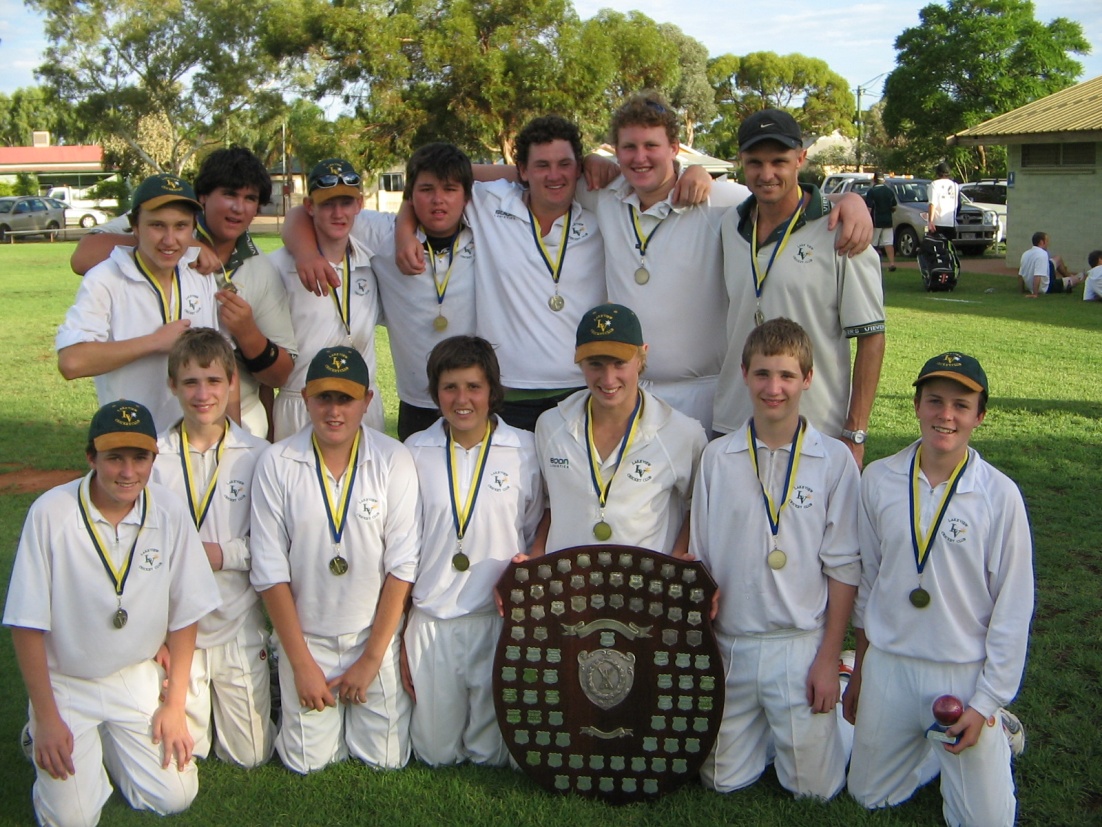 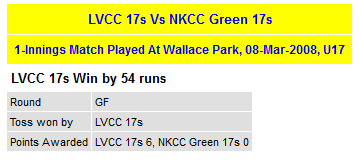 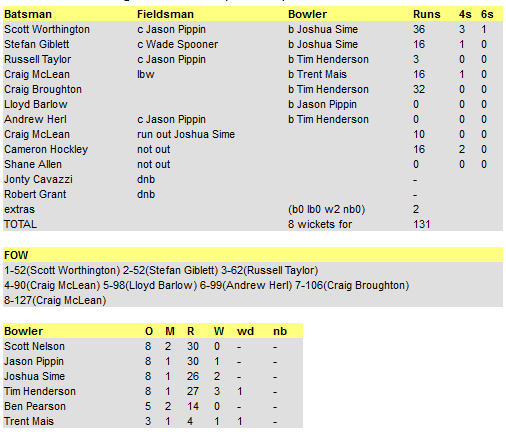 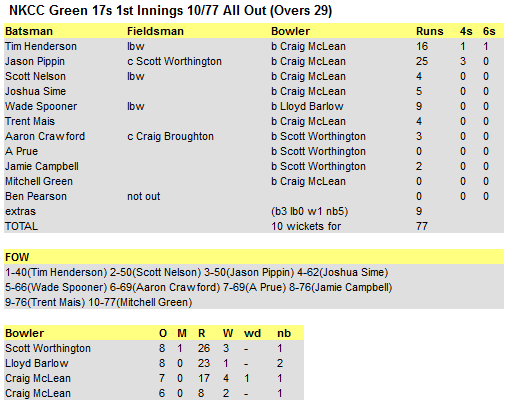 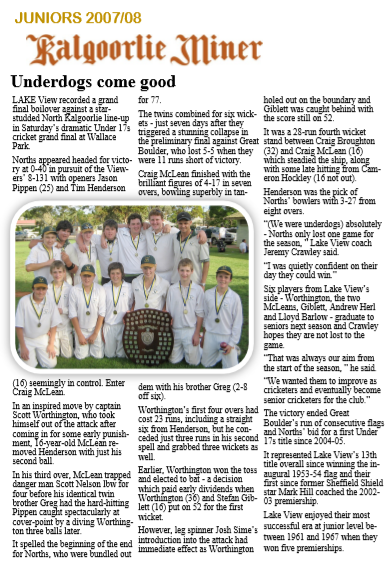 